Middle Nene Cruising Club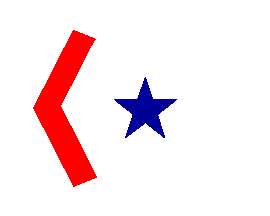 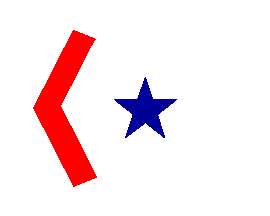 Titchmarsh MillMembership Application Form 2020/2021Type of membershipType of membershipType of membershipFullAssociateAssociatePlease TickPlease TickPlease TickSurnameSurnameOther namesOther namesOther namesOther namesOther namesOccupationOccupationOccupationOccupationDOB if under 18AddressAddressAddressAddressAddressTel HomeTel HomeTel HomeTel HomeTel HomeTel HomeTel HomeTel MobTel MobTel MobTel MobTel MobTel MobTel MobEmailEmailEmailEmailEmailEmailEmailPostcode Postcode Postcode Postcode Postcode Are you/Have you been a member of another boat club?Are you/Have you been a member of another boat club?Are you/Have you been a member of another boat club?Are you/Have you been a member of another boat club?Are you/Have you been a member of another boat club?Y/N - DetailsY/N - DetailsY/N - DetailsY/N - DetailsY/N - DetailsY/N - DetailsY/N - DetailsProposer   Print Name                                                         Signature                                                                       Proposer   Print Name                                                         Signature                                                                       Proposer   Print Name                                                         Signature                                                                       Proposer   Print Name                                                         Signature                                                                       Proposer   Print Name                                                         Signature                                                                       Proposer   Print Name                                                         Signature                                                                       Proposer   Print Name                                                         Signature                                                                       Proposer   Print Name                                                         Signature                                                                       Proposer   Print Name                                                         Signature                                                                       Proposer   Print Name                                                         Signature                                                                       Proposer   Print Name                                                         Signature                                                                       Proposer   Print Name                                                         Signature                                                                       Seconder  Print Name                                                         Signature Seconder  Print Name                                                         Signature Seconder  Print Name                                                         Signature Seconder  Print Name                                                         Signature Seconder  Print Name                                                         Signature Seconder  Print Name                                                         Signature Seconder  Print Name                                                         Signature Seconder  Print Name                                                         Signature Seconder  Print Name                                                         Signature Seconder  Print Name                                                         Signature Seconder  Print Name                                                         Signature Seconder  Print Name                                                         Signature The proposer/s is/are responsible for ensuring the proposed members adhere to club rules in the first year of membership.The proposer/s is/are responsible for ensuring the proposed members adhere to club rules in the first year of membership.The proposer/s is/are responsible for ensuring the proposed members adhere to club rules in the first year of membership.The proposer/s is/are responsible for ensuring the proposed members adhere to club rules in the first year of membership.The proposer/s is/are responsible for ensuring the proposed members adhere to club rules in the first year of membership.The proposer/s is/are responsible for ensuring the proposed members adhere to club rules in the first year of membership.The proposer/s is/are responsible for ensuring the proposed members adhere to club rules in the first year of membership.The proposer/s is/are responsible for ensuring the proposed members adhere to club rules in the first year of membership.The proposer/s is/are responsible for ensuring the proposed members adhere to club rules in the first year of membership.The proposer/s is/are responsible for ensuring the proposed members adhere to club rules in the first year of membership.The proposer/s is/are responsible for ensuring the proposed members adhere to club rules in the first year of membership.The proposer/s is/are responsible for ensuring the proposed members adhere to club rules in the first year of membership.FeesFeesFeesFeesFeesFeesFeesFeesFeesFeesTick as appropriateTick as appropriateEntrance fee£350 once only£350 once only£350 once only£350 once only£350 once only£350 once only£350 once only£350 once only£350 once onlyFull adult£155 per year£155 per year£155 per year£155 per year£155 per year£155 per year£155 per year£155 per year£155 per yearPartner/spouse£55 per year£55 per year£55 per year£55 per year£55 per year£55 per year£55 per year£55 per year£55 per yearAssociate£65 per year + £50 key deposit once only£65 per year + £50 key deposit once only£65 per year + £50 key deposit once only£65 per year + £50 key deposit once only£65 per year + £50 key deposit once only£65 per year + £50 key deposit once only£65 per year + £50 key deposit once only£65 per year + £50 key deposit once only£65 per year + £50 key deposit once onlyJunior£20 per year£20 per year£20 per year£20 per year£20 per year£20 per year£20 per year£20 per year£20 per yearMooring fee£240 up to 50ft + thereafter £12 per extra foot per year  £240 up to 50ft + thereafter £12 per extra foot per year  £240 up to 50ft + thereafter £12 per extra foot per year  £240 up to 50ft + thereafter £12 per extra foot per year  £240 up to 50ft + thereafter £12 per extra foot per year  £240 up to 50ft + thereafter £12 per extra foot per year  £240 up to 50ft + thereafter £12 per extra foot per year  £240 up to 50ft + thereafter £12 per extra foot per year  £240 up to 50ft + thereafter £12 per extra foot per year  Total £Total £Total £Total £Total £Total £Total £Total £Total £Total £Total £Total £Application for mooring  complete if requiredApplication for mooring  complete if requiredApplication for mooring  complete if requiredApplication for mooring  complete if requiredApplication for mooring  complete if requiredApplication for mooring  complete if requiredApplication for mooring  complete if requiredApplication for mooring  complete if requiredApplication for mooring  complete if requiredApplication for mooring  complete if requiredApplication for mooring  complete if requiredApplication for mooring  complete if requiredBoat NameBoat NameBoat NameBoat NameBoat NameTypeTypeTypeTypeTypeTypeTypeOverall lengthOverall lengthOverall lengthOverall lengthOverall lengthBeamBeamBeamBeamBeamBeamBeamCopy of insurance enclosed		 Y/NCopy of insurance enclosed		 Y/NCopy of insurance enclosed		 Y/NCopy of insurance enclosed		 Y/NCopy of insurance enclosed		 Y/NCopy of BSS enclosed                           Y/NCopy of BSS enclosed                           Y/NCopy of BSS enclosed                           Y/NCopy of BSS enclosed                           Y/NCopy of BSS enclosed                           Y/NCopy of BSS enclosed                           Y/NCopy of BSS enclosed                           Y/NLimited moorings over 50ft to a maximum of 60ft only available following 2 years successful membership, subject to availability.Limited moorings over 50ft to a maximum of 60ft only available following 2 years successful membership, subject to availability.Limited moorings over 50ft to a maximum of 60ft only available following 2 years successful membership, subject to availability.Limited moorings over 50ft to a maximum of 60ft only available following 2 years successful membership, subject to availability.Limited moorings over 50ft to a maximum of 60ft only available following 2 years successful membership, subject to availability.Limited moorings over 50ft to a maximum of 60ft only available following 2 years successful membership, subject to availability.Limited moorings over 50ft to a maximum of 60ft only available following 2 years successful membership, subject to availability.Limited moorings over 50ft to a maximum of 60ft only available following 2 years successful membership, subject to availability.Limited moorings over 50ft to a maximum of 60ft only available following 2 years successful membership, subject to availability.Limited moorings over 50ft to a maximum of 60ft only available following 2 years successful membership, subject to availability.Limited moorings over 50ft to a maximum of 60ft only available following 2 years successful membership, subject to availability.Limited moorings over 50ft to a maximum of 60ft only available following 2 years successful membership, subject to availability.For Office Use OnlyFor Office Use OnlyFor Office Use OnlyFor Office Use OnlyDate application receivedDate application receivedDate application receivedDate application receivedDate application displayed (at least 14 days prior to application interview)Date application displayed (at least 14 days prior to application interview)Date application displayed (at least 14 days prior to application interview)Date application displayed (at least 14 days prior to application interview)Rule book version 14.7  email dateRule book version 14.7  email dateRule book version 14.7  email dateRule book version 14.7  email dateGDPR Form completed dateGDPR Form completed dateGDPR Form completed dateGDPR Form completed dateDate attended committee meetingDate attended committee meetingDate attended committee meetingDate attended committee meetingAccepted        Yes Yes NoDate 6 month review dueDate 6 month review dueDate 6 month review dueDate 6 month review dueDate 12 month review dueDate 12 month review dueDate 12 month review dueDate 12 month review dueI declare that I will read the rules & bye-laws as stated in the Statute of Rules and will abide by such rules & bye-laws at all times. If under 18 a parent or guardian should sign.Print Name                                                        Date & SignI declare that I will read the rules & bye-laws as stated in the Statute of Rules and will abide by such rules & bye-laws at all times. If under 18 a parent or guardian should sign.Print Name                                                        Date & SignI declare that I will read the rules & bye-laws as stated in the Statute of Rules and will abide by such rules & bye-laws at all times. If under 18 a parent or guardian should sign.Print Name                                                        Date & SignI declare that I will read the rules & bye-laws as stated in the Statute of Rules and will abide by such rules & bye-laws at all times. If under 18 a parent or guardian should sign.Print Name                                                        Date & SignWitness Print Name                                                        Date & Sign                                                       Witness Print Name                                                        Date & Sign                                                       Witness Print Name                                                        Date & Sign                                                       Witness Print Name                                                        Date & Sign                                                       Fees received         BACS/cheque/cash Fees received         BACS/cheque/cash Receipt numberReceipt numberKeys issued Keys issued Keys issued Keys issued NumbersKeys received  Date & SignKeys received  Date & SignKeys received  Date & SignKeys received  Date & SignCar stickers Car stickers Car stickers Car stickers Boat insurance copy received      Y/NBoat insurance copy received      Y/NNext dueNext dueBoat safety certificate copy received   Y/NBoat safety certificate copy received   Y/NNext dueNext due